1. týden – ODVAHA – být odvážný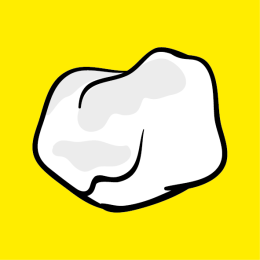 EVANGELIUM Mt 4, 1–11
Ježíš se čtyřicet dní postí a je pokoušen.Milé děti, dnes si budeme povídat o daru, který nám Bůh nabízí. Je to dar ODVAHY. Jak si myslíte, že vypadá odvážný člověk? Musí mít velké svaly, silné řeči, dělat neobyčejné věci, nebo mít odvážné srdce? Většinou to na něm nepoznáme hned, ale můžeme to poznat podle jeho jednání. Když je někdo odvážný, neznamená to, že by neměl strach, ale že se umí svému strachu postavit. Takovému odvážnému jednání nás učí sám Ježíš. On nám ukazuje, jak se máme zachovat, když nás bude někdo pokoušet nebo když budeme mít strach udělat správnou věc. Musíme být stejně jako Ježíš odvážní a zlým věcem říci NE! V životě je hodně věcí, ze kterých můžeme mít strach – těžká písemka, strach z velkých úkolů nebo z toho, že se s námi nebude nikdo bavit. Ale největší strach, který bychom měli mít, je, abychom Bohu a druhým lidem neublížili. A tomu říkáme hřích. Jak se máme zachovat, když nás něco bude svádět ke zlému, nám ukazuje Pán Ježíš v dnešním evangeliu. Říká pokušiteli NE, protože ho navádí k tomu, aby neposlechl svého nebeského Otce. Ježíš má ale svého Otce rád a chce zůstat věrný úkolu, který mu svěřil. Ježíš ví, že v takové chvíli není sám, ale na jeho straně je Bůh. A když je na naší straně Bůh, ten zlý už nemá šanci, protože Bůh bojuje za nás. Proto se nebojme a před každým zlem utečme do náruče k Pánu Bohu, protože On nás chce chránit.Úkoly na tento týden:Odvážný v boji se zlem – neboj se říci zlu ne! Dnes nebudu zlobit rodiče.Odvážný v dobru – neboj se druhému, udělat radost Dnes uklidím hračky sourozenci.Odvážný v kamarádství – neboj se získat kamarádyDnes se usměju na nějakého kluka anebo holku, které ještě neznám anebo se s ním pokusím bavit.Odvážný v dávání – neboj se dát, i když to bude těžkéDnes se s druhými rozdělím např. o sladkosti.Odvážný v odpuštění – neboj se odpustit, když ti ublížíDnes odpustím každému, kdo se ke mně nebude chovat hezky.Odvážný v hlásání – neboj se říci o tom, čím žiješDnes povím někomu o tom, co jsem zajímavého zažil.